FARINGDON TOWN COUNCIL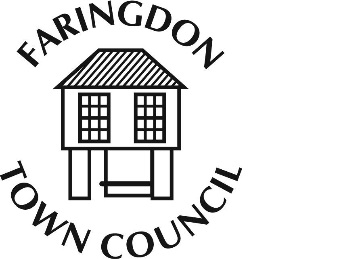 The Pump House, FARINGDON, Oxfordshire, SN7 7HLTelephone 01367 240281 Fax 01367 240303www.faringdontowncouncil.gov.ukClerk: Sally Thurston The Parish of Great Faringdon In the County of OxfordshireNOTICE OF ANNUALTOWN MEETINGMONDAY 21st May 2018 at 7.30 pmin the Corn Exchange, FaringdonThe meeting will be preceded by the Community Awards at 6.30pm AGENDAMayor’s Opening AddressApologies for AbsenceMinutes of the Town Meeting held on 22nd January 2018Matters ArisingReportsThe following reports will normally be in the form of a written report and will be discussed only if townspeople have questions or comments.Reports from Town Council CommitteesReports from 	Tucker’s Recreation Ground Trust	Faringdon War Memorial TrustCounty Councillor’s ReportDistrict Councillors’ ReportReports from Local Organisations Public Speaking Time and General Discussion4th May 2018 						Signed:    						 Cllr. Dr.  Mike WiseTHIS IS A MEETING OF THE ELECTORS OF FARINGDON, NOT A MEETING OF THE TOWN COUNCILALL ELECTORS ARE WELCOME, AND MAY SPEAK AND VOTEON ANY MATTER DETAILED IN THE ABOVE AGENDA